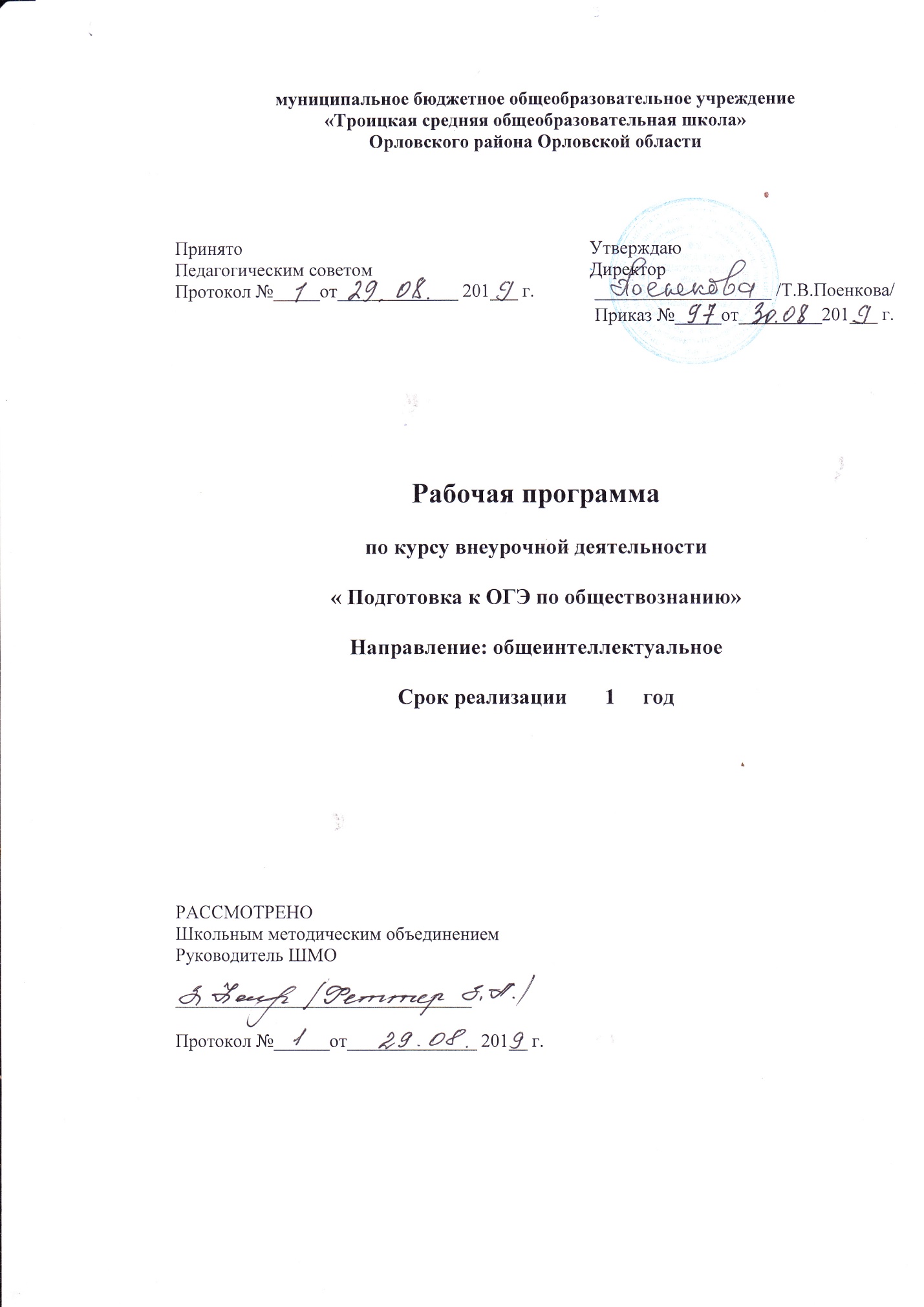 Планируемые результаты освоения курса:- формировать более глубокие представления о базовых обществоведческих понятиях, закономерностях, взаимосвязях, подготовка учащихся к государственной итоговой аттестации по обществознанию через актуализацию знаний по основным темам курса.- способствовать улучшению усвоения и углублению знаний учащимися курса «Обществознание» в соответствии с современными требованиями к Государственной итоговой аттестации в форме ГИА или экзамена;- стимулировать познавательную активность и интерес учеников к предмету, в том числе в контексте выбора ими социально – гуманитарного профиля для дальнейшего обучения;- отработка умения получать социальную информацию из разнообразных источников и ориентироваться в ней, в том числе для решения задач познавательного и практического характера;- содействовать воспитанию свободной и ответственной личности ученика, её социализации в современных условиях,- формировать у учащихся целостной картины общества, адекватной современному уровню знаний о нем и доступной по содержанию для школьников младшего и среднего подросткового возраста; - дать учащимся знания об основных сферах человеческой деятельности и о социальных институтах, о формах регулирования общественных отношений, которые необходимы для взаимодействия с социальной средой и выполнения типичных социальных ролей человека и гражданина;- развивать  умения учащимися получать из разнообразных источников и критически осмысливать социальную информацию, систематизировать, анализировать полученные данные; - способствовать становлению социального поведения, основанного на уважении закона и правопорядка; углублению интереса к изучению социальных и гуманитарных дисциплин; формированию способности к личному самоопределению, самореализации, самоконтроля; повышению мотивации к высокопроизводительной, наукоемкой трудовой деятельности;- формировать у учащихся опыт применения полученных знаний и умений для определения собственной позиции в общественной жизни; для решения типичных задач в области социальных отношений; для осуществления гражданской и общественной деятельности, развития межличностных отношений, включая отношения между людьми различных национальностей и вероисповеданий, а также в семейно-бытовой сфере; для соотнесения собственного поведения и поступков других людей с нравственными ценностями и нормами поведения, установленными законом; для содействия правовыми способами и средствами защите правопорядка в обществе.Программой предусмотрено проведение занятий в 9 классе – 34 часа в год, 1 час в неделюКурс включает 5 тем, охватывающих как общую характеристику современного общества как целостной динамично развивающейся системы, так и изучение отдельных аспектов его социальной, экономической, политической, духовной подсистем. Содержание курса, прежде всего, ориентировано на те темы и вопросы, которые присутствуют в итоговой аттестации, но недостаточно полновесно рассматриваются в базовом школьном курсе «Обществознание. 8-9классы».При этом большое внимание уделяется практической работе с различными источниками права, с дополнительной литературой по предмету. Предполагаются разнообразные формы работы: лекционные занятия, семинары, урок – диспут, комбинированные уроки, практические занятия.Отработка навыков проверки знаний осуществляется с использованием материалов «Типовых тестовых заданий для подготовки к Государственной итоговой аттестации». По итогам курса предполагается выполнение учениками зачётной работы по типу ОГЭ. Требования к уровню подготовки выпускников
по обществознанию (базовый уровень)В результате изучения обществознания ученик должен: знать/понимать:социальные свойства человека, его взаимодействие с другими людьми;сущность общества как формы совместной деятельности людей;характерные черты и признаки основных сфер жизни общества;содержание и значение социальных норм, регулирующих общественные отношения;уметь:описывать основные социальные объекты, выделяя их существенные признаки; человека как социально-деятельное существо; основные социальные роли;сравнивать социальные объекты, суждения об обществе и человеке, выявлять их общие черты и различия;объяснять взаимосвязи изученных социальных объектов (включая взаимодействие общества и природы, человека и общества, сфер общественной жизни, гражданина и государства);приводить примеры социальных объектов определенного типа; социальных отношений; ситуаций, регулируемых различными видами социальных норм; деятельности людей в различных сферах;оценивать поведение людей с точки зрения социальных норм, экономической рациональности;решать в рамках изученного материала познавательные и практические задачи, отражающие типичные ситуации в различных сферах деятельности человека;осуществлять поиск социальной информации по заданной теме, используя различные носители (СМИ, учебный текст и т.д.); различать в социальной информации факты и мнения;самостоятельно составлять простейшие виды правовых документов (заявления, доверенности);использовать приобретенные знания и умения в практической деятельности и повседневной жизни для:полноценного выполнения типичных для подростка социальных ролей;общей ориентации в актуальных общественных событиях и процессах;нравственной и правовой оценки конкретных поступков людей;реализации и защиты прав человека и гражданина, осознанного выполнения гражданских обязанностей;первичного анализа и использования социальной информации;сознательного неприятия антиобщественного поведения.Содержание курсаВведение (1ч.)ОГЭ как форма итоговой аттестации по обществознанию. Тема 1. Современное общество.(4 ч.)Общество как динамичная саморазвивающаяся система. Взаимосвязь экономической, социальной, политической и духовной сфер общества. Важнейшие социальные институты.На пути к современной цивилизации. Изменение положения человека в процессе развития общества. Аграрное, индустриальное, постиндустриальное общество. Пути гуманизации общества.Глобальные проблемы современности. Многообразие и единство современного мира. Перспективы современного общества.Социальные конфликты, пути их решения.Тема 2. Человек среди людей. (9ч.)Биологическое и социальное в человеке. Человек и его ближайшее окружение. Личность и межличностные отношения.Семья как малая группа Особенности подросткового возраста.Социальная структура. Неравенство и социальная дифференциация. Страты и классы.Личность и мораль. Нравственность, этика, моральные ценности и идеалы. Моральная оценка. «Золотое правило нравственности». Воспитательная роль морали.Мышление и речьМежличностные конфликты, их конструктивное решение.Тема 3. Экономическая сфера жизни общества. (8ч.)Экономика и её роль в жизни общества.Экономические системы. Право собственности. Виды собственности. Правомочия собственника. Способы приобретения права собственности. Приватизация. Защита прав собственности. Собственность и несовершеннолетние. Прекращение прав собственности. Ресурсы и потребности, ограниченность ресурсов.Предпринимательство.Рынок и рыночный механизм.Экономические цели и функции государства.Неравенство доходов и экономические меры социальной поддержки.Налоги, уплачиваемые гражданами.Тема 4. Политика и право. (8ч.)Основы Конституционного строя Российской федерации. Принципы конституционного устройства РФ.Участие граждан в политике и управлении. Выборы. Референдумы. Публичное право. Политическая и правовая культура граждан.Политический режим. Демократия.Правовое государство и гражданское обществоВласть. Роль политики в жизни общества.Правоохранительные органы в Российской федерации.Органы государственной власти Российской федерации.Административное и уголовное законодательство о несовершеннолетних.Тема 5. Духовная жизнь общества. (3ч.)Формы и разновидности культуры. Народная, массовая и элитарная культуры. Молодежные субкультуры.Наука в жизни современного общества.Образование и самообразование. Образование – сочетание интересов личности и общества. Право на доступ к культурным ценностям.Итоговое повторение (1 ч.)Тематическое планирование№ п\пТемаКол-во часовВведение .ОГЭ как форма итоговой аттестации по обществознанию11 Современное общество42.Человек среди людей.93.Экономическая сфера жизни общества.84.Политика и право.85.Духовная жизнь общества. 3Итоговое повторение1Итого34